Slovenský zväz športového rybolovuSlovenský rybársky zväz - Rada Žilinaa MO SRZ Turčianske Teplice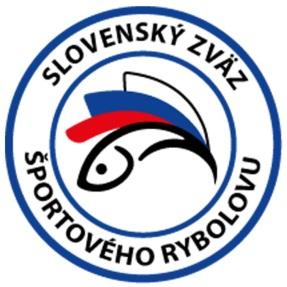 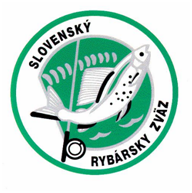 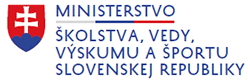 PropozícieLRU-method feeder2.liga2.dvojkolo23.06.2023 – 25.06.2023VN SĺňavaPodľa plánu športovej činnosti pre rok 2023, Slovenský zväz športového rybolovu a SRZ Rada Žilina v spolupráci so SRZ MO Turčianske Teplice usporiada športové rybárske preteky 2.dvojkolo 2.ligy v LRU - method feeder. Účastníci pretekov:Termín konania:		24.06.2023 - 25.06.2023Miesto konania:		VN Sĺňava  (2-5270-1-1) - Ratnovská zátokaOrganizačný štáb:Riaditeľ pretekov:		Ján Ottinger (Turčianske Teplice-MAVER) Garant Rady SRZ:		Ján BenišHlavný rozhodca:		Peter MišoSektoroví rozhodcovia:	Jaroslav Heler, Roman ŽákTechnický vedúci:		Ján OttingerBodovacia komisia:		hlavný rozhodca + z radov vedúcich družstievZdravotné zabezpečenie:  	tel. 112V prípade nepriaznivej situácie môžu byť preteky preložené alebo zrušené, informácia bude zverejnená týždeň pred pretekmi.Technické pokyny: Športové rybárske preteky sú usporiadané podľa zákona 216/2018 Z.z. § 20 a vykonávacej vyhlášky 381/2018 § 15.Preteká sa podľa súťažných pravidiel SZŠR pre LRU method feeder pre rok 2023. Množstvo krmiva je stanovené na 8l, do tohto množstva sa započítava hlina, partikel. Množstvo návnad živočíšneho pôvodu je 0,125l ktorá musí byť umiestnená počas kontroly v ciachovanej nádobke 1/8 napr. (vzor Sensas), larva pakomára zakázaná! Množstvo neživých návnad (miniboile, dumbels, wafters, pop up, peleta atď.) nie je limitované, avšak z jednej nástrahy je možné mať maximálne množstvo 1 dcl. Maximálna veľkosť nástrahy nie je obmedzená. Množstvo aróm (sprej, dip) nie je limitovaný. Krmivo musí byť pri kontrole umiestnené v rybárskom vedre so značkami objemu na vnútornej strane.Každý účastník pretekov je povinný mať počas pretekov dva a viac úlovkových sieťok (1 sieťka o dĺžke 4 m, ostatné postačujú o min. dĺžke 3 m)  Prechovávanie a delenie úlovkov počas pretekov je na posúdení pretekára tak, aby boli úlovky v maximálnej miere chránené pred úhynom (rovnomerne), maximálne však 30 kg v jednej úlovkovej sieťke. Vzhľadom na plytký vstup a ukotvenie úlovkových sieťok podľa pravidiel, bude rozloženie vo vode max do 5 metrov od brehu, podľa podmienok. (4m + 1m plošina). Max. rozmer plošiny je 1m x 1m plochy, skrutky a upevnenie nôh sa nezapočítavajú do maximálneho rozmeru.V prvých 20 minútach prípravy si môže pretekár vyčistiť lovné miesto pred a okolo plošiny.Počas športového rybárskeho preteku nie je dovolené prechovávať v rybárskej sieťke ryby podľa §10 ods.1 písm.i) (zákonom chránené)Na VN Sĺňava platí 4. stupeň ochrany, kde je nutné dodržiavať aj zákon č.543/2002 Z.z. o ochrane prírody a krajiny, konkrétne §15 a to najmä zákaz vstupu motorovými vozidlami na korunu hrádze.Pretekárska trať: VN Sĺňava - Ratnovská zátokaVoda je stojatá s miernym prúdením. Hĺbka vody je 1m až 4m. Dno je štrkové s miernym nánosom. Breh - trávnatý/kamenistý, dobre prístupný.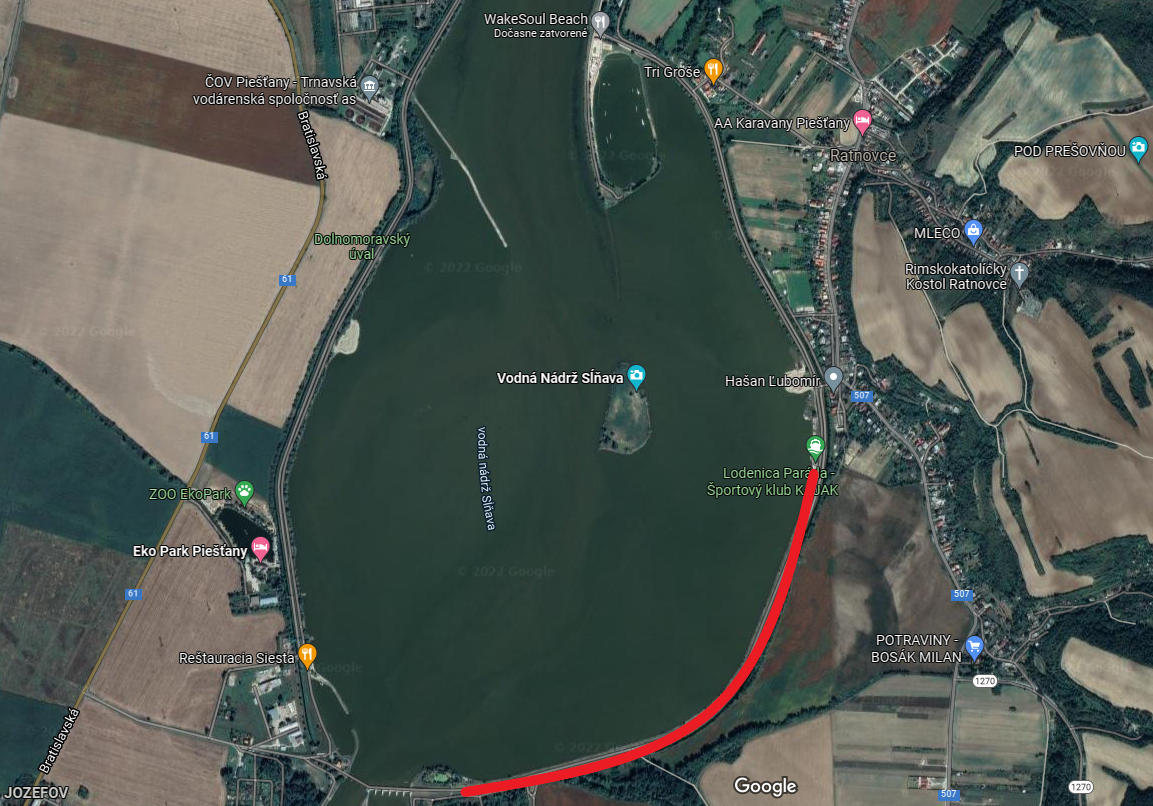 Prístup k trati:  GPS:  48°33'34.8"N   17°50'00.8"EVýskyt rýb:   Vyskytujú sa tu všetky druhy nížinných rýb: kapor rybničný, sumec veľký, štuka severná, zubáč veľkoústy, pleskáč vysoký, nosáľ sťahovavý, ostriež zelenkavý, jalec hlavatý, karas. Časový harmonogram:Piatok 23.06.2023Nepovinný tréning a príprava trate od 09:00 do 16:00, opustenie trate do 18:00 Sobota 24.06.202306.30 - 07.00 prezentácia07.00 - 07.45 otvorenie pretekov a žrebovanie07.45 - 08.15 presun pred pretekárske miesto08.15 - 09.50 vstup do pretekárskeho miesta, príprava na preteky, kontrola množstva návnad a nástrah (v prvých 30-60 min. prípravy na preteky)09:50 - 10.00 kŕmenie10.00 - 15.00 lovenie15.00 - 15:30 váženieNedeľa 25.06.202307.00 - 07.15 prezentácia   07.15 - 07.45 žrebovanie 07.45 - 08.15 presun pred pretekárske miesto 08.15 - 09.50 vstup do pretekárskeho miesta, príprava na preteky, kontrola množstva návnad a nástrah (v prvých 30-60 min. prípravy na preteky)09:50 - 10.00 kŕmenie 10.00 - 15.00 lovenie15.00 - 15:30 váženie, žrebovanie sektorov na nedeľu      	 16.30 - vyhodnotenie pretekovRozpis signálov:1. signál s/n 08:15 - 90 minút pred začiatkom pretekov povoľuje vstup pretekára na svoje lovné miesto a signalizuje začiatok prípravy. Počas prvých 30 - 60 min prípravy prebehne kontrola krmiva a nástrah, ktoré musia byť umiestnené pred lovným miestom. Po kontrole nástrah a krmiva si pretekár znesie skontrolované krmivo a nástrahy do lovného miesta. Po tejto kontrole nesmie pretekár opustiť lovné miesto bez súhlasu dvoch pretekárov alebo rozhodcu a je zakázané čokoľvek vynášať alebo donášať do priestoru lovného miesta.2. signál s/n 08:40 - 5 minút do začiatku kontroly vnadiacich zmesí  a nástrah3. signál s/n 09:50 - 10 minút pred začiatkom pretekov 10 minútové základné kŕmenie4. signál s/n 10:00 - začiatok pretekov5. signál s/n 14:55 - 5 minút do konca pretekov6. signál s/n 15:00 - koniec pretekov Záverečné ustanovenia:Všetci pretekári musia mať platné registračné preukazy športovca SZŠR a preukazy člena SRZ. Vedúci družstva musí na požiadanie rozhodcu predložiť súpisku družstva.Preteká sa za každého počasia. V prípade búrky bude pretek prerušený a bude sa postupovať podľa platných súťažných pravidiel. (čl. 22 súťažných pravidiel LRU-MF)Každý pretekár preteká na vlastnú zodpovednosť a riziko, za svoje správanie nesie plnú zodpovednosť.Vykonávanie tréningu v piatok 23.06.2023 od 8:00 do 16:00 hod. je možné len za podmienky, že všetky ulovené ryby budú s náležitou opatrnosťou vrátené späť do vody bez možnosti sieťkovania.Ubytovanie: usporiadateľ nezabezpečuje. Informácie o pretekoch: Ján Ottinger, +421 940 650 349  jano.ottinger@gmail.comNa zabezpečenie týchto pretekov bol použitý príspevok uznanému športu z Ministerstva školstva, vedy výskumu a športu Slovenskej republiky.Propozície kontroloval predseda ŠO LRU – feederOrganizačný štáb Vám želá veľa úspechov na pretekoch.Petrov zdar!2.ligaMO, MsO SRZ - družstvoSúčet umiestCIPS bodyporadie2.ligaMO, MsO SRZ - družstvoSúčet umiestCIPS bodyporadie1Bratislava III MY FISHING SR76103165122Bratislava V B ŠK FT Abramis B5914995073Dunajská Streda B Blinker-DS2226259014Dunajská Streda G HFishing FT67111500115Komárno Dopping MFT3619515036Marcelová B Klass4515982557Partizánske MFT4318640048Šamorín NLF6112412599Štúrovo TMA Fishing Team35204550210Turčianske Teplice A Cyril a Metod TRA59149950711Turčianske Teplice B Maver58141125612Želiezovce FT6511857510